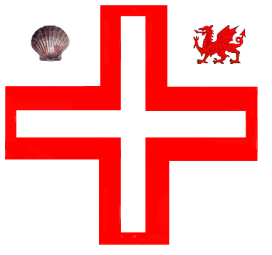 Province of South Wales(Talaith De Cymru)Toast list
(January 2023)The Commemoration 
(to be drunk silently, seated and with the left hand.)
"To the Pious Memory of St. Thomas à Becket and the Glorious Memory of the Knights of the Order who fought in the Crusades"The KingThe Most Worthy Grand Master Sir Melvyn of Wud Plumpton, KHThe Most Eminent Grand Prior Sir Philip of Hamilton, KHand the rest of Grand Officers, present and pastThe Right Worthy Grand Preceptor Sir Wayne of Waunarlwydd, KCThe Right Eminent Provincial Grand Prior Sir Nigel of Twyn and the rest of the Provincial Grand Officers, present
and pastThe Worthy MasterThe Newly Installed Knight(s)*The Visitors*The Sentry's Toast
"To our next Merry Meeting"* All mandatory except the Newly Installed Knight(s) and the Visitors.